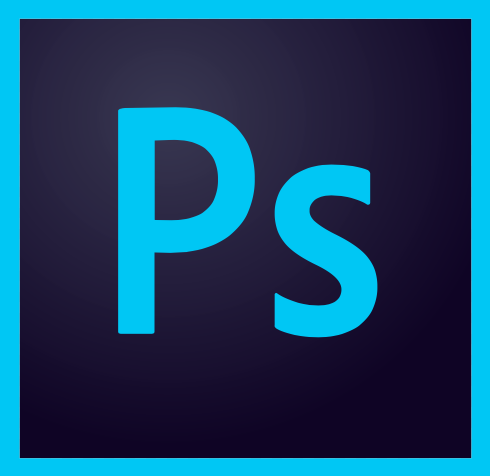 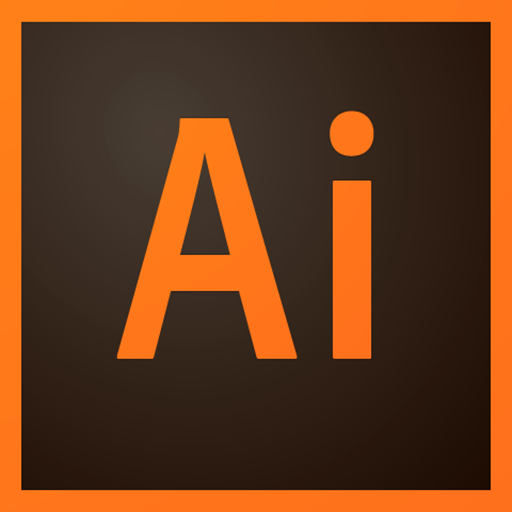 Your Name:Title of Photoshop/Illustrator Tutorial:  (add hyperlink to title for reference) PART ONE:Rationale – Why did you choose this  Tutorial?  Please explain with as much detail to support your choice as possible.  Do not just say “Because I like it, its cool.”  Prediction – What do you think will be the most challenging part of the Tutorial, and why do you think this?PART TWO:Taking Notes – Record new tools, actions and vocabulary words that you learn throughout your tutorial in the organizer below – you will be sharing this later. Choose Photoshop or Illustrator chart below.Your Name:PART THREE:Reflection – once you have completed the tutorial, take time to reflect on the process and final product of your work. Please be honest and thoughtful.  1.  What was the most challenging part of the tutorial you chose?  Why was this challenging?2.  Are you satisfied with your final product?  Why or why not? 3.   Are you proud of yourself for the amount of effort you put into the work and how much you challenged yourself?  Why or why not?Your Name:PART FOUR:In-Process Critique:  Pair up with a Peer to complete an in process critique on each other’s Portrait tutorial progress. They will type their answers in the document.  Share – Share your tutorial, personal work and new tools, actions and Photoshop concepts learned with a Peer!  Walk them through HOW you are creating your work by following the tutorial…Peer Name:                                                                                            		X________________________										Electronic Signature of PeerAfter assessing your Peer’s work and reviewing the tutorial they have chosen – how effectively do you feel they are following the steps of the tutorial?  Be sure to explain your thoughts using evidence from the work and the tutorial. What is the most successful part of your Peer’s work this far – what is standing out to you as impressive, interesting, creative or beautiful?  Be sure to explain using evidence….What is a suggested next step – what should your Peer do to finish their work successfully?  Be sure to give them quality advice – “Nothing, it looks great!” is not an acceptable answer…Name of TOOL, ACTION or vocabulary WORDDescription in PS6ShortcutName of TOOL, ACTION or vocabulary WORDDescription in AI6Shortcut